JOIN THE MOUNTAIN VIEW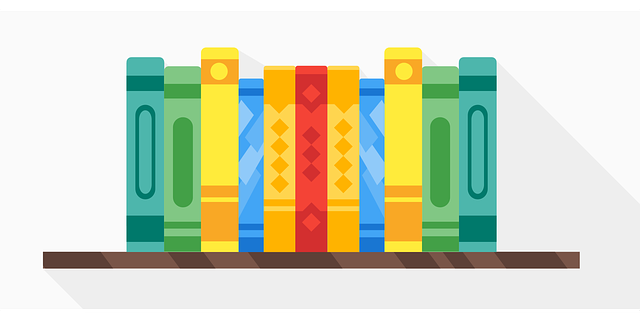 Book ClubDo you like books but have a hard time finishing a novel?Do you tend to forget details from chapter to chapter?Do you like reading exciting books that keep you turning pages?Do you prefer talking about books rather than writing about them? Are you in (grade #) grade?THEN JOIN US FOR BOOK CLUB!WHEN DO WE MEET: Every Wednesday at …WHERE DO WE MEET: In the Media CenterSign up in the media center and find out whichbook we’ll be reading!